Application for Continued Approval of an IHL/NCDComplete this application fully, including the date and volume of the catalog being submitted. Incomplete applications will be returned. Once completed, submit the signed application along with the institution’s current catalog to the State Approving Agency (SAA). In addition to the catalog, if program or policy information is contained in any other source, such as enrollment agreements or student handbooks, send copies of each additional item. Part I: Institution InformationComplete this section completely. Identify any changes in institutional status or policies.* If new SCOs are listed, please submit a VA 22-8794 SCO Form.* If reporting a new extension location, please submit an Extension Location Campuses From.* This approval application packet is due within 30 days of publication or release of your most current school catalog/bulleting/manual and handbook. Please add this to your calendar and let us know if any questions.Since the last approval:Part II – Catalog ReviewThe following information must be included with the approval request, either included in the catalog or as an attachment/appendix. We cannot finalize the approval until all this information has been reviewed.Accredited Schools fill out catalog review Form A. NON-Accredited Schools fill out catalog review Form BForm A – Accredited Schools ONLY (Title 38, USC, CFR Part 21, Section 4253)	School catalog effective dates of the catalog are: From:   To: 	Graduation Requirements (page )	Standards of Progress Policy (page )		Grading System (page )		Minimum Grades Required (page )	Conditions for interruption for unsatisfactory grades or progress (page )		Probationary Period Description (page )		Readmission Policy (page )		Statement regarding progress records kept by the institution & furnished the student 			 (page )	Principles of Excellence requirement (page )		Student Conduct Policy & conditions for dismissal (page )		Attendance Policy, if any (page )	Veteran Benefits Transition Policy Section 103 (page )		Extension locations/campuses, if any (page )	GI Bill® trademark & "GI Bill®” is a registered trademark of the U.S. Department of Veterans Affairs (VA) statement (page )	Institutional and programmatic/Specialized accreditation information/Accreditation for Law Schools (page )Form B – NON-Accredited Schools ONLY (Title 38, USC, CFR Part 21, Section 4254)	School catalog effective dates of the catalog are: From:  To:  	Identifying data such as volume number and date of publication (page )		Name of the institution (page )		Governing body (page )		Officials (page )		Faculty list (page )		Calendar (page )			Holidays (page )			Beginning & ending of terms (page )		Enrollment dates (page )		Entrance requirements for each course (page )		Leave policy (page )		Absence policy-class cuts, make-up work, tardiness, & interruptions for unsatisfactory progress (page )	Standards of Progress Policy (page )		Grading System (page )		Minimum Grades Required (page )	Conditions for interruption for unsatisfactory grades or progress (page )		Probationary Period Description (page )		Readmission Policy (page )	Statement regarding progress records kept by the institution & furnished the student (page )	Principles of Excellence requirement (page )		Student Conduct Policy & conditions for dismissal (page )	Schedule of fees, tuition, books, supplies, tools, student activities, lab fees, service charges, rentals, deposits, and all other charges (page )		Refund Policy: Must have pro-rata.  Registration fee above $10 is subject to proration (21.4255).  	Refund 	within 40 days.  Waiver applies if IHL, public school, gov’t operated, or regionally accredited 		(page )		Space, facilities, equipment description (page )		Course outline for each course (page )			Subjects listed (page )			Skills to be learned (page )			Clock hours or calendar time for each course (page )	Credit transfer policy (page )	Veteran Benefits Transition Policy Section 103 (page )		Extension locations/campuses, if any (page )	GI Bill® trademark & "GI Bill®” is a registered trademark of the U.S. Department of Veterans Affairs (VA) statement (page )Veterans and other eligible individuals may enroll in any education program they choose if they meet the school’s requirements for admission. However, Veterans and other eligible individuals who want to receive their GI Bill® benefits must enroll in a program of education that has been deemed approved by law or that has been approved by the State Approving Agency (SAA) or the United States Department of Veterans Affairs (VA).Courses deemed approved by Public Law 111-377, Section 203, subject to sections 3875 (b)(1) and (b)(2), 3680A, 3684, and 3696, of Title 38 U.S.C. effective August 1, 2011, are: Standard college degree programs offered at a public or not-for-profit proprietary educational institution accredited by an agency or association recognized for that purpose by the Secretary of Education. (Note: Courses taken that do not count towards a degree program offered under contract are not deemed approved) Flight training that is approved by the Federal Aviation Administration and offered by a certified pilot school that possesses a valid Federal Aviation Administration pilot school certificate. Apprenticeship program(s) registered with Office of Apprenticeship of the Employment. Training Administration of the Department of Labor or a State apprenticeship agency recognized by the Office of Apprenticeship. Programs that lead to a secondary school diploma offered by a secondary school approved in the state in which it is operating A licensure test offered by a Federal, State, or local government If a program is not deemed approved by law, the school must submit an application to the SAA requesting approval of the program(s). An education program must be approved before benefits can be paid to the Veteran or other eligible individuals by the VA. Any new institution/facility and existing facilities that have programs that are not deemed approved by law should contact the SAA.I agree to the following conditions: To immediately report applicable changes: New and sunset programs, accreditation status or air agency certification, address, etc. To keep adequate records that show the progress and grades of the eligible person or Veteran and to show that satisfactory standards relating to progress and conduct are enforced. (See 38 USC 3680A (b)(1)) To maintain a written record of the previous education and training of the eligible person or Veteran that clearly indicates that appropriate credit has been given by the educational institution for previous education and training, with the training period shortened proportionately. (See 38 USC 3680 (b)(2)) To not certify eligible persons or Veterans in courses precluded such as bartending or personality development courses, courses pursued by radio, and courses avocational or recreational in character, unless the course will be of bonafide use in the pursuit of present or contemplated business or occupation. NOTE: The listing is not all-inclusive. (See 38 USC 3680A and the Code of Federal Regulations 21.4252) To report enrollment and any interruption or termination without delay of the education of the eligible person or Veteran. The listing is not all-inclusive. (See 38 USC 3684) The institution must not engage in enrollment practices of any type, which are erroneous, deceptive, or misleading either by actual statement, omission, or intimidation. To make students’ files available for review by representatives of the U.S. Department of Veterans Affairs and State Approving Agencies. To provide the school’s catalog when changes are made. (If applicable, high schools are not required to submit catalogs) The school will select an employee to act as the contact person and complete a new VA Form 22-8794, Designation of Certifying Official when a new employee is selected. I certify that: The information contained in this form and the School Catalog is true and correct in content and policy, and I am aware that the institution or facility must comply with applicable statues and regulations and that failure to comply may lead to suspension or withdrawal of programs by the VA. _____________________________________________________________________________________________________  (Name and Title of School Certifying Official)		 (Signature of School Certifying Official) 		(Date) 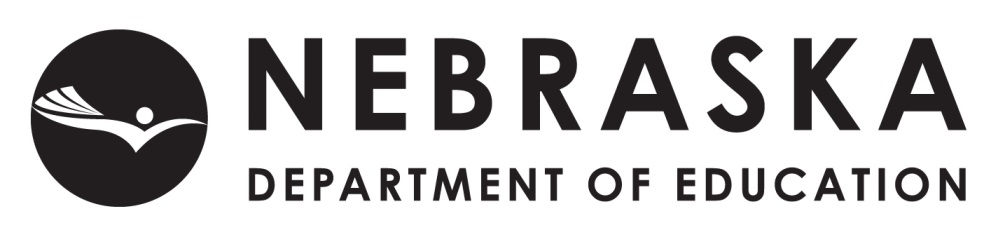 VE Application for Continued Approval and ModificationsCHECKLIST Prior to Mailing:Completed Application for Continued ApprovalCompleted Program Approval Excel Sheet Copies of supporting documents: School catalogs, student handbooks, academic schedules, tuition page information, advertisement/website pages, accreditation information, other (i.e., VA forms 22-8794, POE, 85/15, etc.).Mail Completed application and materials to your State Approving Agency (SAA) in a CD or USB flash drive:Nebraska Department of EducationVeteran EducationPO Box 94987Lincoln, NE  68509-4987Name of institution:   Physical Address:   Mailing Address (if different from above):   Is the Institution Accredited: Is the Institution Accredited: By whom:   By whom:   By whom:   By whom:   By whom:   By whom:   Has the accreditation status changed since the last approval?Has the accreditation status changed since the last approval?If yes, how:   If yes, how:   If yes, how:   If yes, how:   If yes, how:   If yes, how:   Does you school have any Specialized accreditation? If so, please indicate Does you school have any Specialized accreditation? If so, please indicate Does you school have any Specialized accreditation? If so, please indicate Does you school have any Specialized accreditation? If so, please indicate Does you school have any Specialized accreditation? If so, please indicate Does you school have any Specialized accreditation? If so, please indicate Does you school have any Specialized accreditation? If so, please indicate Does you school have any Specialized accreditation? If so, please indicate Does you school have any Specialized accreditation? If so, please indicate Does you school have any Specialized accreditation? If so, please indicate Does you school have any Specialized accreditation? If so, please indicate Is the institution: (Check all that apply)PublicPublicPrivatePrivateProfitNon-ProfitPrimary Certifying Official: Have certifying officials changed?              Phone Number:    Fax Number:    Fax Number:    Email Address:    Website:    Website:    Additional Certifying Officials and email addresses:    Additional Certifying Officials and email addresses:    Additional Certifying Officials and email addresses:    Has the institution experienced a change in ownership or name since the last approval?If you answer yes, contact your SAA to ensure all supportive documents are submitted accordingly.Has the institution changed its address?If you answer yes, contact your SAA to ensure all supportive documents are submitted accordingly.Has the tuition changed?Page number of tuition and fees rates/shopping sheet in catalog?   Page number of tuition and fees rates/shopping sheet in catalog?   Institution participates in Tittle IV Federal Student Aid Program (Information submitted)   Institution participates in Tittle IV Federal Student Aid Program (Information submitted)   Does the school contract with another school or entity to provide any courses/programs? If yes, list the courses/programs that are provided through contract:Does the school contract with another school or entity to provide any courses/programs? If yes, list the courses/programs that are provided through contract: